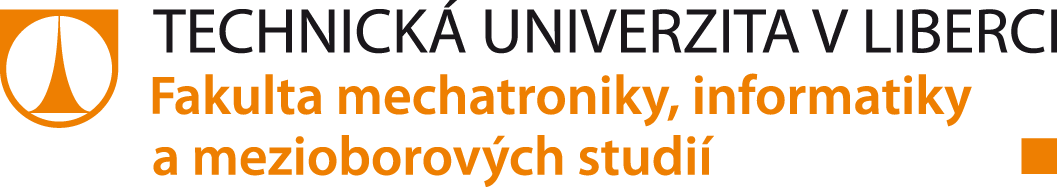 Závěrečná zpráva z odborné bakalářské praxe v oboru MechatronikaJméno studenta:Téma praxe:Liberec 2021Charakteristika organizace:Název organizace:Předmět činnosti:Popis oddělení z hlediska jeho činností a funkce v rámci organizační struktury:Hodnocení odborné bakalářské praxe studentemPopis vlastních vykonávaných činnostíSebehodnocení a osobní přínos praxe pro studenta (analýza, silné a slabé stránky, poznatky, vlastní aktivity….)Závěr a vyhodnocení přínosu pro vlastní studium z hlediska specifik studijního programu